    高速公路工程浅碟形暗边沟标准化施工工艺浅碟形暗边沟施工工序步骤　基坑测量放样； 
　　基坑开挖； 
　　铺设土工布； 
　　铺设软式透水管； 
　　施作底部盲沟（安装盲沟出水口处混凝土梳型板）； 
　　铺设塑料薄膜等防水材料； 
　　施作砼底板； 
　　施作墙身、台帽（墙身预留横向排水管接口或孔口）； 
　　盖板安装（浅碟形集水井梳型板安装）； 
　　将横向排水管接入边沟内； 
　　施作路床侧盲沟； 
　　路床侧盲沟及盖板顶面土工布覆盖； 
　　回填种植土； 
　　浅碟形边沟整形。 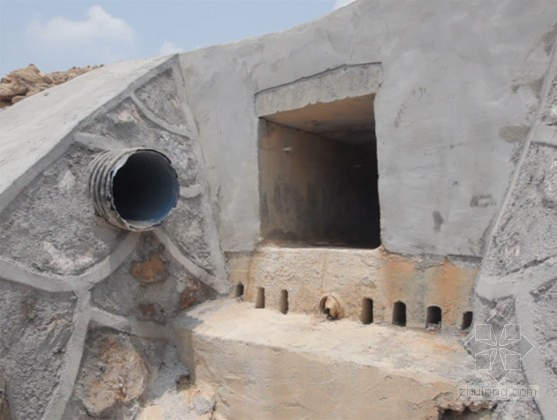 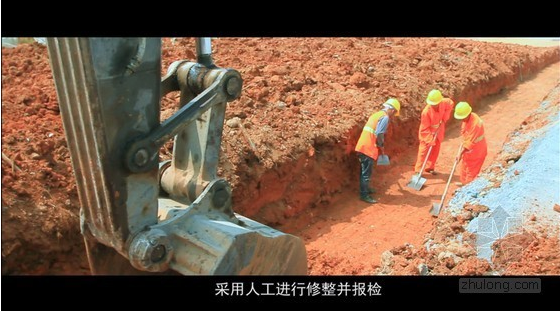 人工修整基坑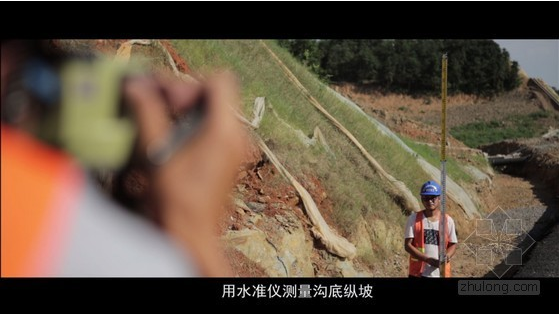 沟底纵坡测量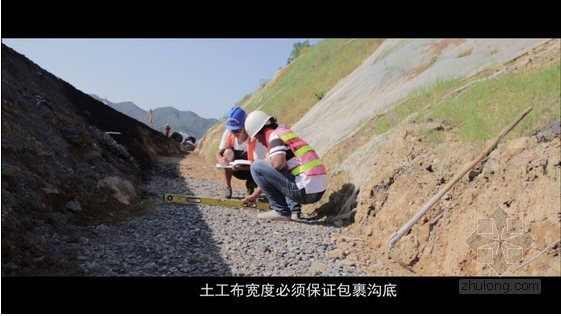 沟底检验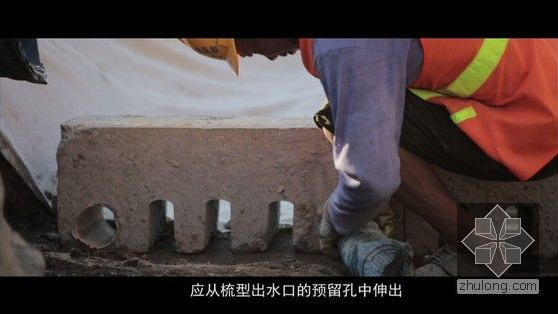 铺设软式透水管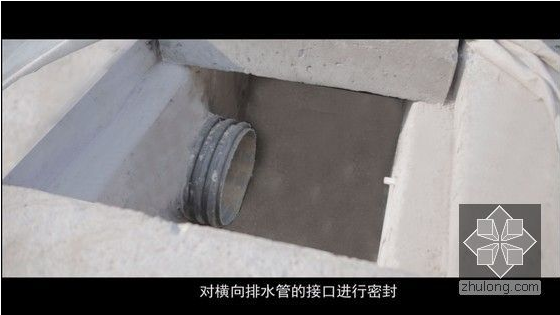 横向排水管预留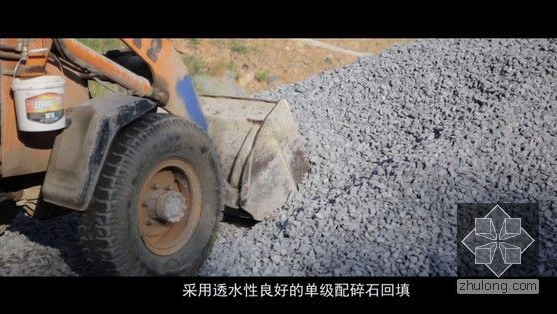 碎石回填